         REDBRIDGE PRE-SCHOOL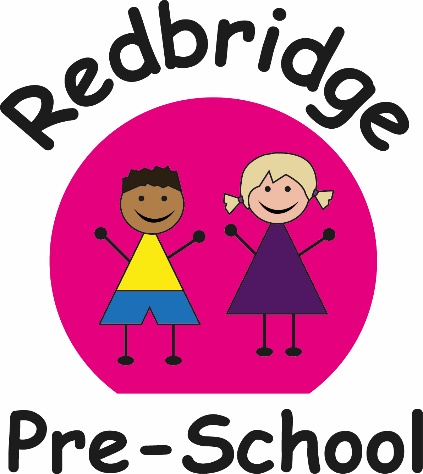           Campus         Cuckmere lane         Millbrook         SO16 9RJ         Tel: 023 80764211 / 07391 906756	Email: redbridgepreschool@live.co.uk	Charity No  1022943	Ofsted No     EY262068                                                                                                                    ‘Friends Fun Families’        Committed to safeguarding children and their familiesWaiting List FormPrivate & ConfidentialDate of Birth_______________________________		                                Male / Female (please circle)Child’s First Name______________________________	  Child’s Surname__________________________________Home Address________________________________________________________________________________________________________________________________________________Post Code_________________________Parent/ Carer Name (1): _________________________________________________________________________Relationship to child: _____________________________________________________________________________Full address (if different):  ______________________________________________________________________________________________________________________________________  Post Code: _______________________Email address___________________________________________________________________________________Telephone Numbers:  Home____________________  Mobile__________________  Work_____________________Parent/ Carer Name (2): _________________________________________________________________________Relationship to child: _____________________________________________________________________________Full address (if different):  ______________________________________________________________________________________________________________________________________  Post Code: _______________________Email address___________________________________________________________________________________Telephone Numbers:  Home____________________  Mobile__________________  Work_____________________Name of Person’s with parental responsibility_____________________________________Does your Child have any additional needs? _______________________________________________________________________________________________Session requestPreferred start date: _____________________________________________________________IF YOUR CHILD IS ENTITLED TO 2 YEAR OLD FUNDING PLEASE SUPPLY US WITH YOUR CODE.TO GET YOUR CODE GO TO www.southampton.gov.uk/2yearfundingWe must have this code before your child can start funded at 2years.CODE _____________________________IF YOUR CHILD IS ENTITLED TO 30 HOUR FUNDING PLEASE SUPPLY US WITH YOUR CODE.TO GET YOUR CODE GO TO www.childcarechoices.gov.uk		We must have this code before your child starts their 30 hours with us.CODE _______________________________________________________________________________________________________________________OFFICE USE ONLYVisit date _____________________________1st Settling in __________________________			2nd Settling in ____________________________Start Date  ____________________________        			Funded Term______________________________Please tick the sessions you would like your child to attend:Please tick the sessions you would like your child to attend:Please tick the sessions you would like your child to attend:Please tick the sessions you would like your child to attend:Please tick the sessions you would like your child to attend:Please tick the sessions you would like your child to attend:[Breakfast]     8am – 8.30am□ Monday□ Tuesday□ Wednesday□ Thursday□ Friday[Morning]     8.30am – 11.30am□ Monday□ Tuesday□ Wednesday□ Thursday□ Friday[Lunch]       11.30am – 12.15pm□ Monday□ Tuesday□ Wednesday□ Thursday□ Friday[Early afternoon] 12.15pm – 3.15pm□ Monday□ Tuesday□ Wednesday□ Thursday□ Friday[Late afternoon] 3.15pm – 3.30pm□ Monday□ Tuesday□ Wednesday□ Thursday□ FridayThis application places your child on our waiting list. We will contact you as soon as a suitable place becomes available. Once your child is offered a place and you accept it, on admission further personal information and family details are required for our records. Your child’s birth certificate or passport is required at this point with a copy made for our file.If you find that you no longer need the place, please inform us as soon as possible. Should you decide you no longer need the place we will not retain the details on this application form (see our Privacy Notice). This application places your child on our waiting list. We will contact you as soon as a suitable place becomes available. Once your child is offered a place and you accept it, on admission further personal information and family details are required for our records. Your child’s birth certificate or passport is required at this point with a copy made for our file.If you find that you no longer need the place, please inform us as soon as possible. Should you decide you no longer need the place we will not retain the details on this application form (see our Privacy Notice). This application places your child on our waiting list. We will contact you as soon as a suitable place becomes available. Once your child is offered a place and you accept it, on admission further personal information and family details are required for our records. Your child’s birth certificate or passport is required at this point with a copy made for our file.If you find that you no longer need the place, please inform us as soon as possible. Should you decide you no longer need the place we will not retain the details on this application form (see our Privacy Notice). This application places your child on our waiting list. We will contact you as soon as a suitable place becomes available. Once your child is offered a place and you accept it, on admission further personal information and family details are required for our records. Your child’s birth certificate or passport is required at this point with a copy made for our file.If you find that you no longer need the place, please inform us as soon as possible. Should you decide you no longer need the place we will not retain the details on this application form (see our Privacy Notice). Signed parent/carer (1):Date:Signed parent/carer (2):Date: